North Cobb High SchoolFirst Semester Graduation Intent From (Due to the Counseling Office by 8/14/2023)Student’s Name: ___________________________________________ Student ID #:___________________ Student Email: ________________________________  Parent Phone #: _____________________________ The section below is to be completed with Counselor:The following classes must be taken during Fall Semester to complete graduation requirements: 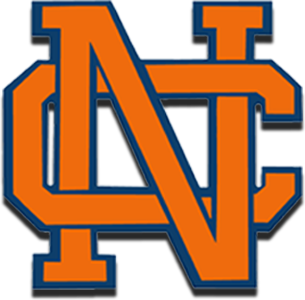 1. 2. 3. 4. ____________________________________________		________________________ Counselor’s Signature							                         Date BOTH Student and Parent must initial each item and sign below:     S     /     P _____ / _____		Space in required classes is limited. Students will not be guaranteed 				placement in courses need for first semester graduation. _____ / _____		Financial Aid is limited for students entering college mid-year.  _____ / _____	It is the student’s responsibility to obtain information related to graduation 			ceremony and mandatory graduation practices.  _____ / _____		Students will not be permitted to take final exams early. Students must 				complete the entire Fall term. ____________________________          _________________________________          ______________ Student Signature                                                       Parent Signature                                          Date TO BE COMPLETED BY THE COUNSELING DEPARTMENT ONLY:      This student has been approved for December Completion       This student has NOT been approved for December CompletionCounselor Signature: ___________________________ Student Signature: _____________________________Parent Signature:_______________________________